§9332.  Disposal along highwaysA stumpage owner, operator, landowner or agent who cuts or causes or permits to be cut any forest growth on lands that are within or border the right-of-way of a public highway within the State shall dispose of the slash that is within the right-of-way or within 50 feet of the nearer side of the shoulder of the right-of-way as provided in this section.  [PL 1999, c. 332, §1 (RPR).]1.  Slash may not remain.  Except as provided in this section, slash may not remain on the ground within the right-of-way or within 50 feet of the nearer side of the shoulder of the right-of-way.[PL 1999, c. 332, §1 (NEW).]2.  Slash with diameter of 3 inches or less.  Slash with a diameter of 3 inches or less must be hauled away, burned or chipped.[PL 1999, c. 332, §1 (NEW).]3.  Slash more than 3 inches in diameter.  Slash that is more than 3 inches in diameter must be removed or limbed and placed on the ground surface so that the pieces are separated and not piled one piece over another.  Usable timber products generated from right-of-way maintenance may be piled within the right-of-way but must be removed within 30 days.[PL 1999, c. 332, §1 (NEW).]SECTION HISTORYPL 1979, c. 545, §3 (NEW). PL 1999, c. 332, §1 (RPR). The State of Maine claims a copyright in its codified statutes. If you intend to republish this material, we require that you include the following disclaimer in your publication:All copyrights and other rights to statutory text are reserved by the State of Maine. The text included in this publication reflects changes made through the First Regular and First Special Session of the 131st Maine Legislature and is current through November 1, 2023
                    . The text is subject to change without notice. It is a version that has not been officially certified by the Secretary of State. Refer to the Maine Revised Statutes Annotated and supplements for certified text.
                The Office of the Revisor of Statutes also requests that you send us one copy of any statutory publication you may produce. Our goal is not to restrict publishing activity, but to keep track of who is publishing what, to identify any needless duplication and to preserve the State's copyright rights.PLEASE NOTE: The Revisor's Office cannot perform research for or provide legal advice or interpretation of Maine law to the public. If you need legal assistance, please contact a qualified attorney.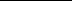 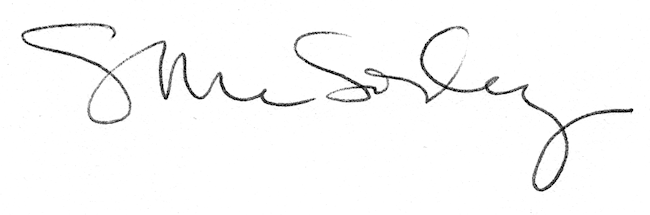 